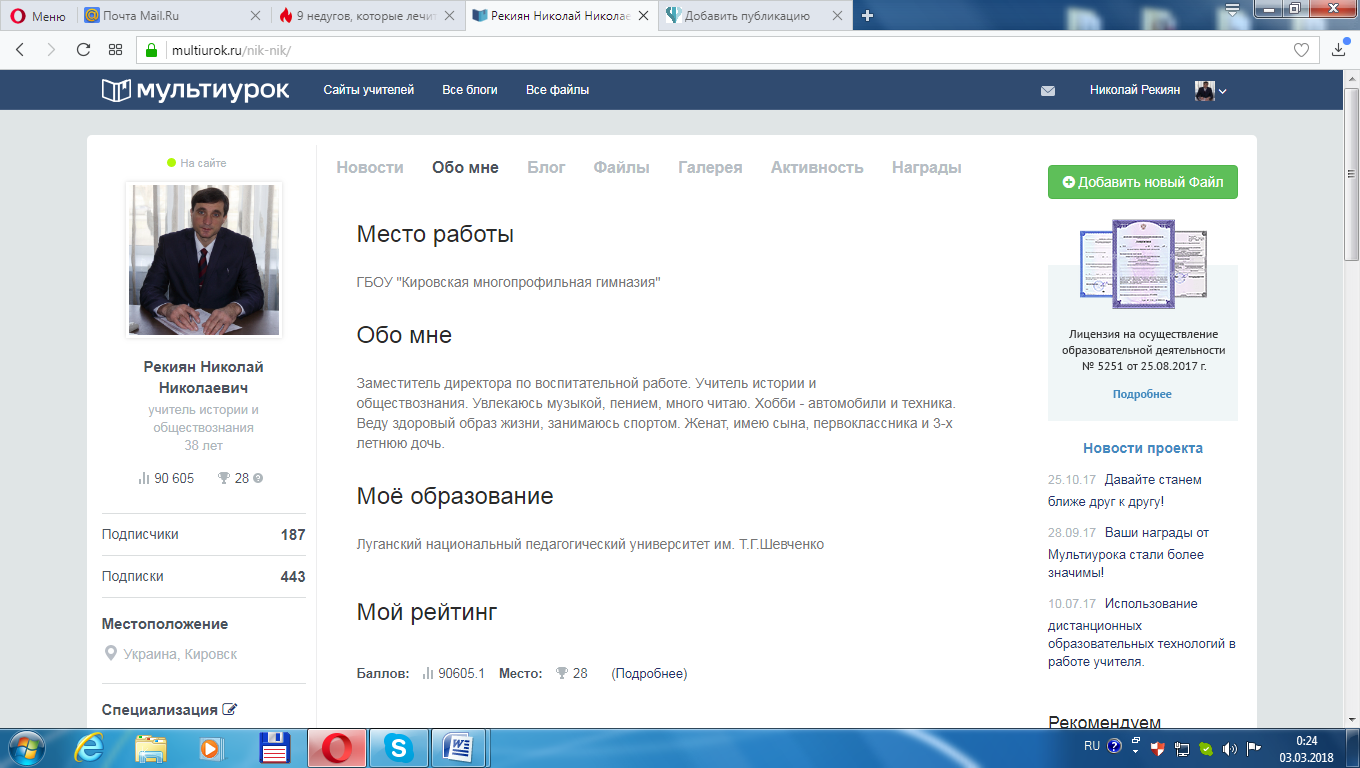 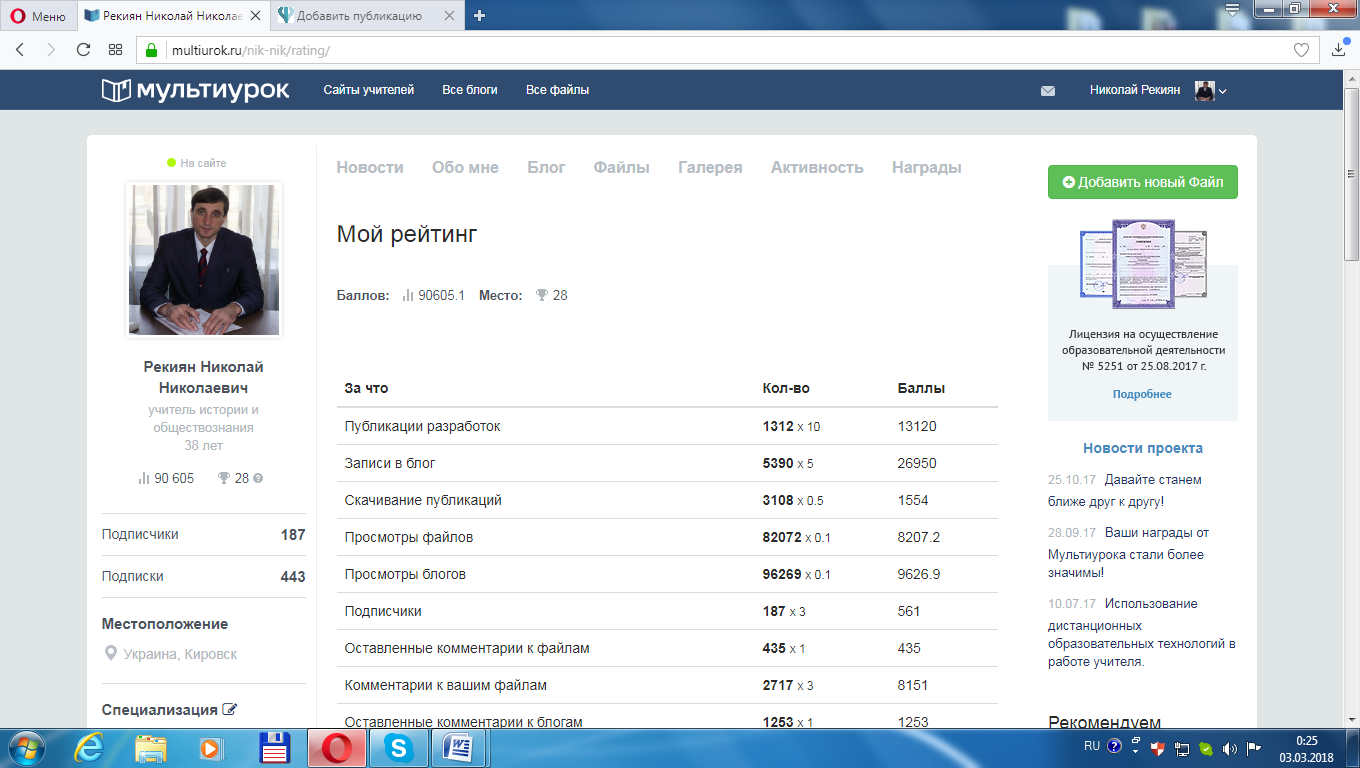 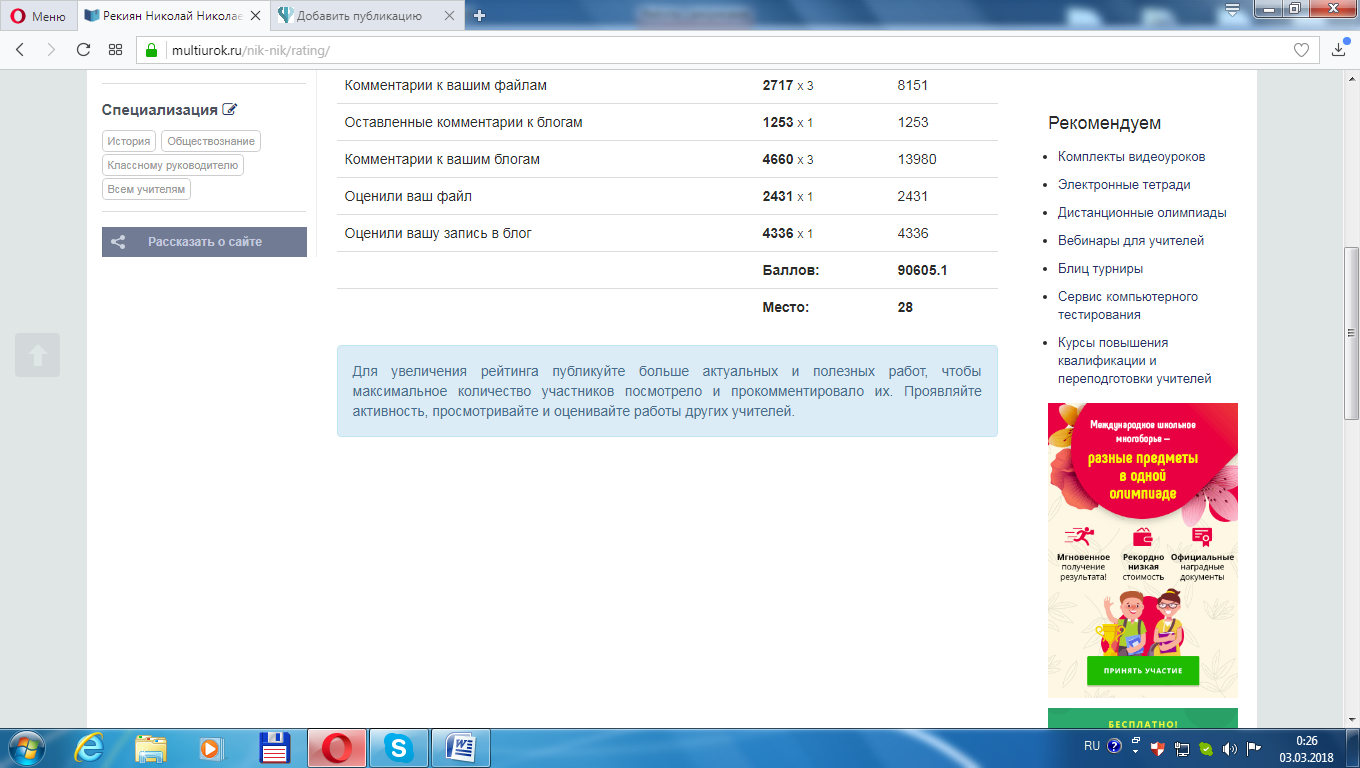 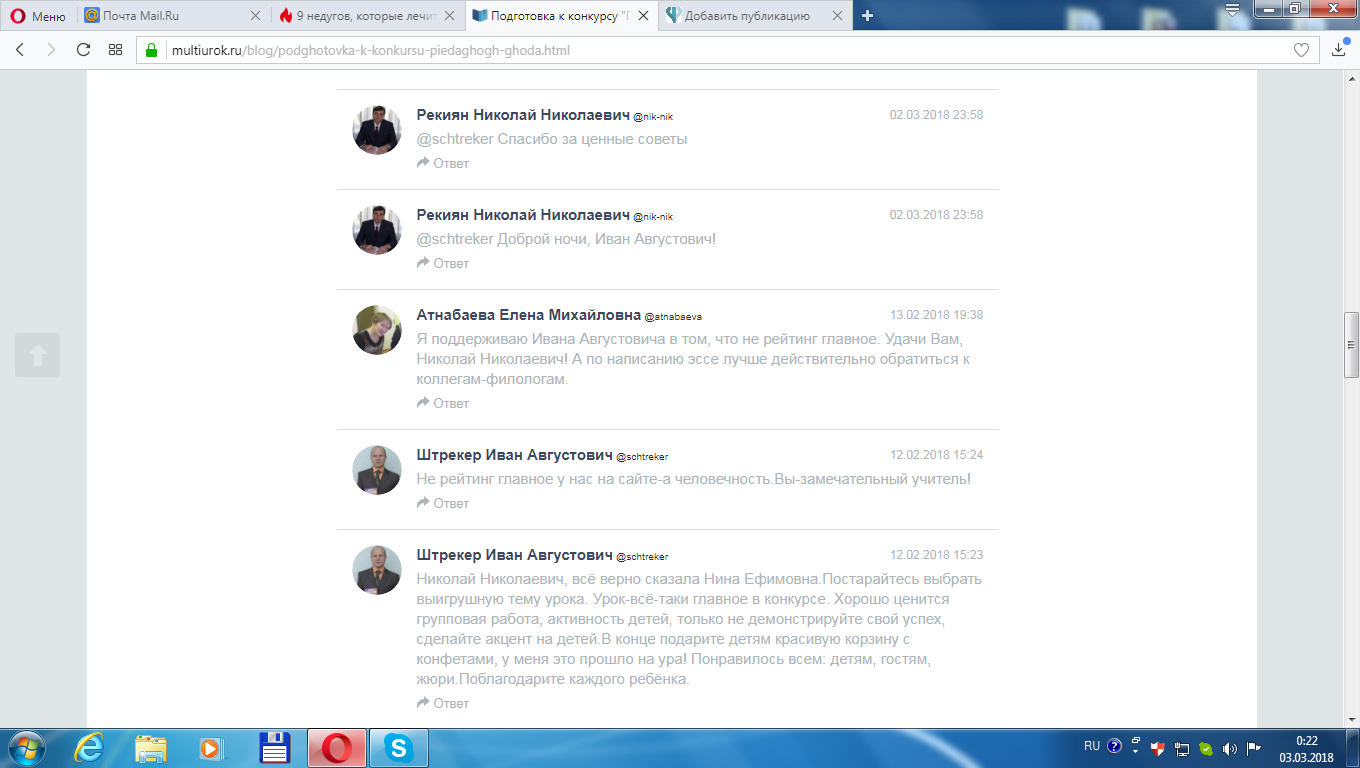 Некоторые комментарии в моем блоге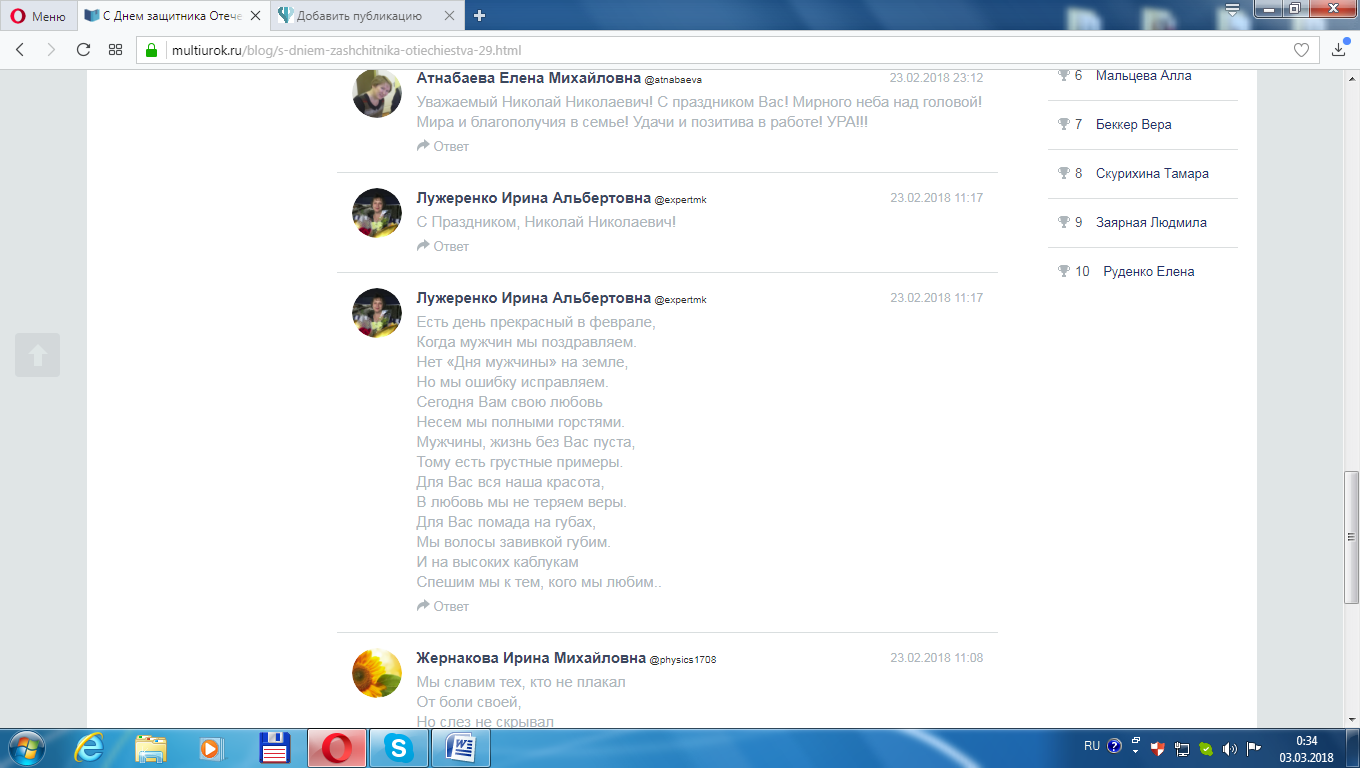 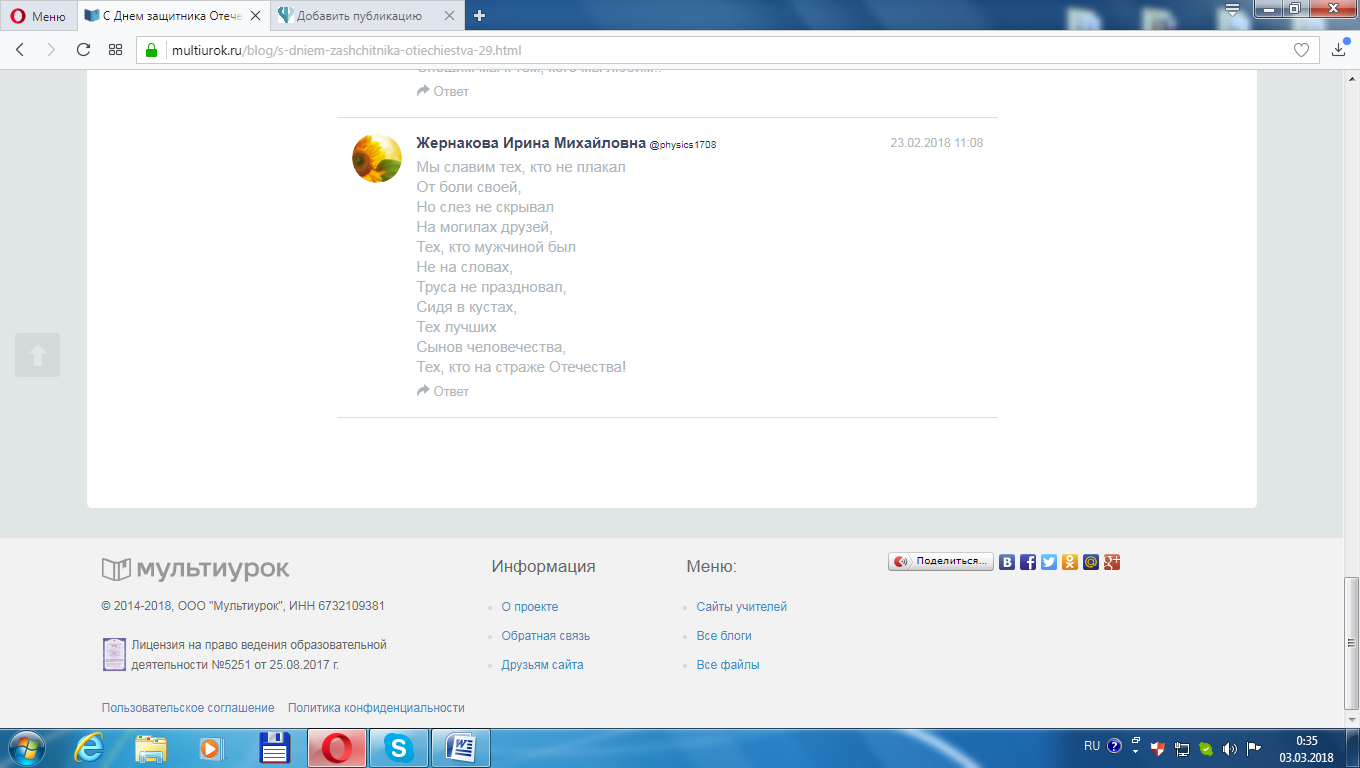 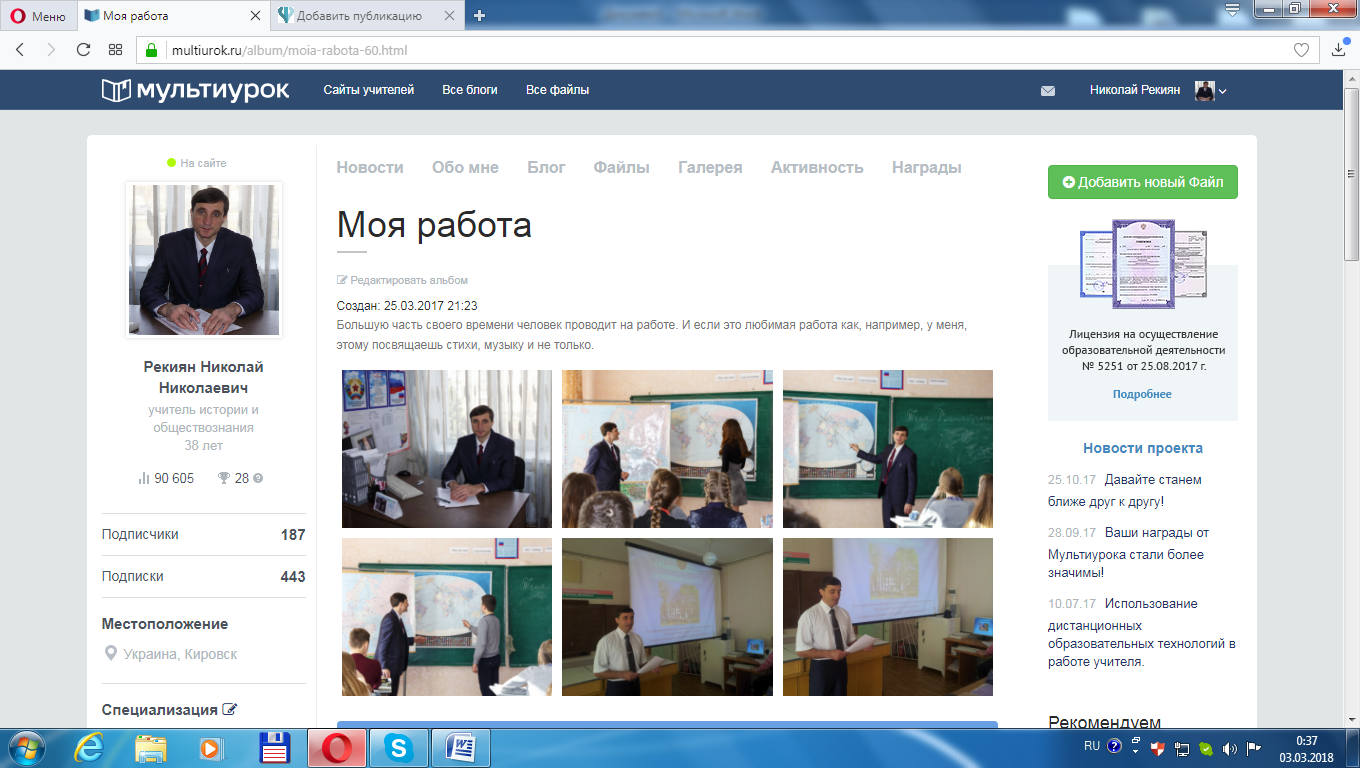 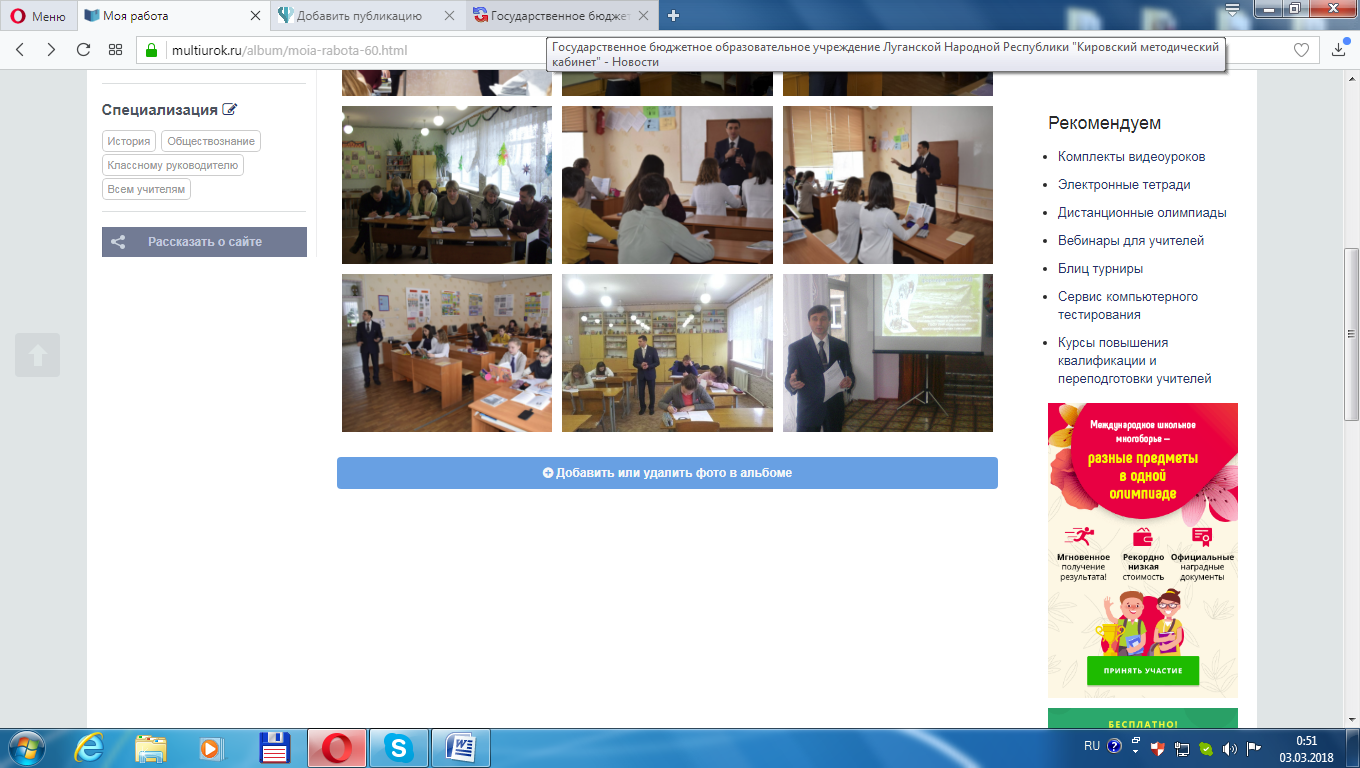 